Maryland State Library for the Blind and Physically Handicapped Presents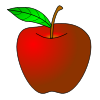 “Back to School” Youth Storytime Event“Sideways Stories from Wayside School”By: Louis Sachar 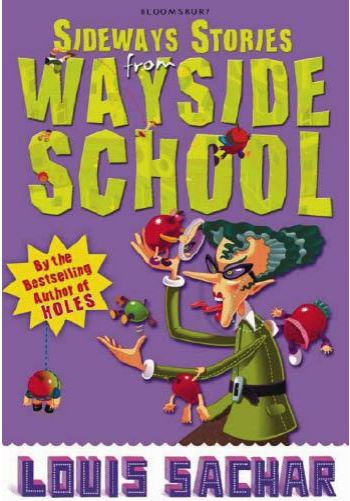 Date: September 22, 2018Time: 12:00 – 12:30 p.m.Ages:  Preschool- Grade 3Listen and participate via teleconferenceDIAL-IN: 605-472-5682ACCESS CODE: 384524